7 классПеречень вопросов для изучения до 12 декабря. Конспект фотографируем и отправляем мне на почту: kie-vs@mail.ru или классному руководителюИзучить теоретический вопрос и сделать краткий конспект текста:Токарный станок ТВ-9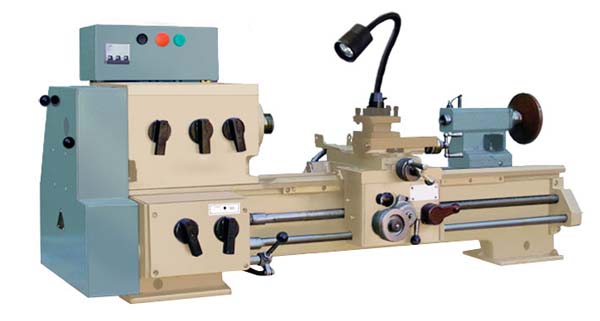 Описание и назначениеУниверсальный токарный станок ТВ-9 предназначен для точной обработки деталей, зажатых в патроне или центрах. Так же для прутковых заготовок используются особые зажимные цанги.Базовые виды операций:Наружная проточка и внутренняя расточка, как прямолинейных поверхностей, так и конических.Отрезка.Сверление отверстий небольшого диаметра (при зажатии сверла в задней бабке).Подрезка торца.Нарезание резьбы. Доступны шесть вариантов исполнений, которые осуществляются за счет возможности техники.При различном сочетании эти операции позволяют добиться превосходного результата.Сильными сторонами ТВ-9 являются:Простая, но надежная конструкция. Используется классическая компоновка с продуманной кинематической схемой, которая отлично зарекомендовала себя за историю эксплуатации.Высокая точность получаемых размеров.Низкие показатели шероховатости. Данный параметр напрямую зависит от состояния станка, и при наличии люфтов не стоит ждать отменных показателей.Простота в обслуживании и эксплуатации. Разумеется, сложные категории операций требуют высокого мастерства токаря, но для простейшего исполнения базовых профессиональных навыков оказывается достаточно.Возможность использовать недорогой ГОСТовский инструмент, который легко поддерживать в рабочем состоянии с помощью заточного оборудования. Варианты со сменными быстрорежущими пластинками при более высоких первоначальных затратах способны дать большую производительность и стойкость.Все перечисленные аргументы достаточно весомы, они могут стать аргументом за ТВ-9.Технические характеристикиОсновными показателями, влияющими в первую очередь на выбор данной модели, являются:Класс точности: Н.Допустимый диаметр заготовки: до 220 мм над станиной или до 100 мм над суппортом.Длина заготовки максимальная: 500 мм для установки в патроне или 525 для центров.Габариты резцедержателя: 16 мм х 16 мм.Масса заготовки: до 10 кг.Штатный патрон: 125 мм.Внутреннее отверстие шпинделя, позволяющее сквозную подачу прутка: 18 мм.Конус Морзе №3 (для передней бабки) и №2 (для задней).Количество ступеней вращения: по 6 прямых и обратных. В обоих случаях происходит ступенчатое регулирование за значениями 60 об/мин, 105 об/мин, 185 об/мин, 315 об/мин, 555 об/мин или 975 об/мин.Величина выдвижения пиноли: 65 мм.Смещение суппорта при повороте лимба: 0,25 мм на одно деление (продольное), 0,025 мм на одно деление (поперечное).Смещение салазок резцовых при повороте лимба: 0,025 мм на одно деление.Предельный разворот салазок резцовых: сорок градусов в обе стороны.Двигатель основного привода: 1,1 кВт. Для развиваемого усилия при точении этого оказывается более чем достаточно. Для питания требуется промышленная сеть 380 В.Общие габариты (по предельным точкам): 1405 мм х 620 мм х 730 мм. При монтаже необходимо учесть проходы по всему периоду для уборки, обслуживания и ремонта.Масса: 0,23 тонн. Это относит его к легкому классу.Полное описание технических характеристик приведено в сопроводительной документации.УстройствоЗаводской состав станка токарно-винторезного ТВ-9 включает в себя:Литая станина из чугуна. Она имеет достаточно сложную и прочную конструкцию, позволяющую компоновать все прочие части и при этом быть доступной при обслуживании и ремонте. На неё закреплены направляющие для перемещения подвижных элементов. Важно следить за состоянием данных рельсов и не допускать образования на них дефектов поверхности. Так же необходимо периодически их смазыватьЭлектродвигатель.Передняя и задняя бабки. Они обеспечивают позиционирование, зажатие и вращение заготовки.Суппорт. В нем крепится инструмент и обеспечивается организованная его подача к поверхности будущего изделия.Гитара. Более наглядно она изображена на кинематической схеме. Назначение – настройка режимов.Фартук. Он необходим для автоматического перемещения суппорта вдоль направляющих. Это позволяет производить нарезание резьбы с помощью резца с высокой точностью.Коробка подач. Для передачи усилия используются пары шестерней, находящиеся в прямом зацеплении.Элементы управления: переключатели, рукоятки, контрольные устройства.Защитные кожуха, изолирующие движущиеся механизмы. В случае необходимости восстановления работоспособности они быстро демонтируются, открывая доступ к узлам ТВ-9,Экран защитный, закрывающий саму зону резания. Его использование является обязательным требованием, так как он позволяет защитить лицо рабочего от разлетающейся стружки, и не дает частям резца или детали в случае разрешения нанести травму.Светильник. При общем цеховом освещении процесс плохо различим, а произвести замеры и вовсе оказывается сложной задачей.Патрон.Изучить презентацию и зарисовать устройство резца: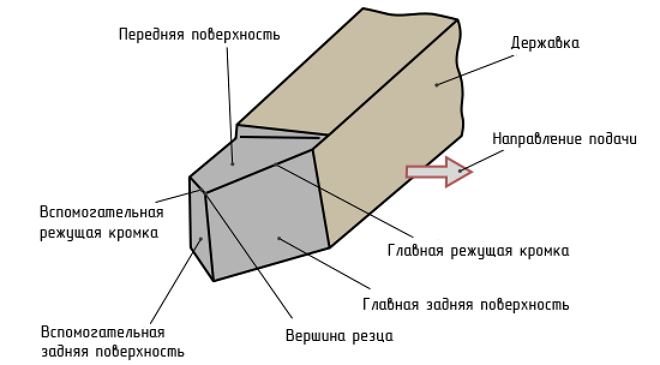 Изучить презентацию и зарисовать устройство штангенциркуля: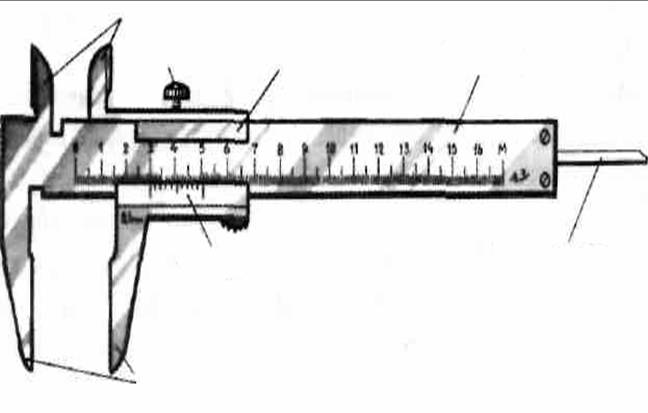 Токарные работы.Техника безопасности при работе на станке.Устройство токарного станка.Управление токарным станком, уход, устранение неисправностей.Подготовка токарного станка к работе.Токарные резцы чистого точения.Штангенциркуль. Назначение. Применение.